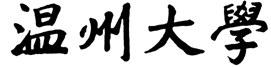 硕士研究生招生考试（初试）业务课考试大纲  考试科目：民俗学（含民间文学）                  科目代码：617              参考书目（所列参考书目仅供参考，非考试科目指定用书）： 1. 钟敬文主编《民俗学概论》，高等教育出版社，2010。（或：钟敬文主编《民俗学概论》，上海文艺出版社，1998。）2.黄涛著《中国民间文学概论》（第四版），中国人民大学出版社，2021。二、考试形式试卷满分： 300分。                  考试时间：180分钟答题方式：闭卷、笔试民俗学部分与民间文学部分各占150分。三、 考试范围：1. 钟敬文主编《民俗学概论》第一章至第八章，第十一章至十三章。2. 黄涛著《中国民间文学概论》“绪论”至第十一章。